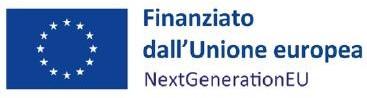 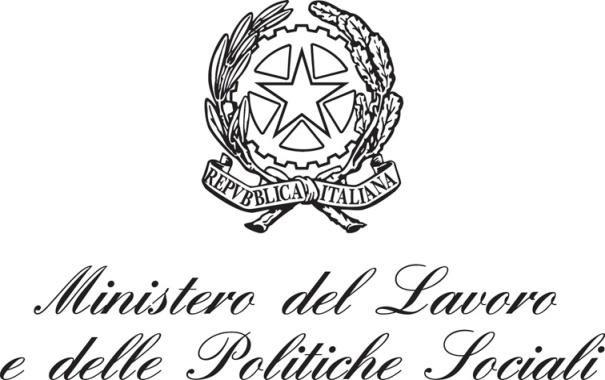 Direzione generale per la lotta alla povertà e per la programmazione socialeAvviso pubblico per la presentazione di Proposte di intervento da parte degli Ambiti Sociali Territoriali da finanziare nell’ambito del Piano Nazionale di Ripresa e Resilienza (PNRR), Missione 5 “Inclusione e coesione”, Componente 2 "Infrastrutture sociali, famiglie, comunità e terzo settore”, Sottocomponente 1 “Servizi sociali, disabilità e marginalità sociale”, Investimento 1.1 - Sostegno alle persone vulnerabili e prevenzione dell’istituzionalizzazione degli anziani non autosufficienti, Investimento 1.2 - Percorsi di autonomia per persone con disabilità, Investimento 1.3 - Housing temporaneo e stazioni di posta, finanziato dall’Unione europea – Next generation Eu. SCHEDA PROGETTO  1.1.4- Rafforzamento dei servizi sociali e prevenzione del fenomeno del burn out tra gli operatori socialiIndiceDati identificativiStruttura organizzativo-gestionale di progettoSecondo quanto previsto dall’Avviso 1/2022 all’art. 5, comma 3 e all’art. 12, comma 1, il soggetto attuatore è tenuto a garantire adeguata capacità amministrativa e tecnica per tutta la durata dell’intervento.In sede di domanda di ammissione a finanziamento il soggetto attuatore dichiara “di disporre delle competenze, risorse e qualifiche professionali, sia tecniche che amministrative, necessarie per portare a termine il progetto e assicurare il raggiungimento di eventuali milestone e target associati” e si impegna a “mantenere per tutta la durata del progetto una struttura organizzativa adeguata in relazione alla natura, alla dimensione territoriale e alla durata dell’intervento”.Tanto premesso, nella presente sezione si chiede di fornire una sintetica descrizione della struttura organizzativa deputata alla gestione del progetto anche in termini di numero delle risorse professionali coinvolte, indicando la qualifica, le funzioni/ruoli (es. attivazione, attuazione, monitoraggio, rendicontazione e controllo, ecc.) e specificando le competenze possedute.In caso di presenza di più ATS si chiede di specificare le funzioni e i ruoli svolti da ciascuno.La struttura organizzativa indicata dovrà essere tale da garantire un’adeguata capacità di gestione ed attuazione della proposta progettuale per tutta la sua durata.(max 1500 caratteri)Analisi del contesto e del fabbisognoCon riferimento al progetto, fornire una descrizione del contesto di riferimento che caratterizza e nel quale opera l’ATS/Comune/Associazione di ATS in termini di offerta e qualità dei servizi sociali erogati e del fabbisogno del territorio (quantitativo e qualitativo) ed in relazione al gap tra la situazione attuale e i risultati che dovranno essere raggiunti tramite l’attivazione dell’intervento. Indicare se il Comune o l’ATS ha già avuto o ha tuttora esperienze di supervisione attive.Descrivere le carenze organizzative riscontrate e le priorità individuate rispetto alle quali si prevede di attivare la supervisione indicando le soluzioni che si intendono adottare.Compilare infine la griglia sottostante.Personale operante nel territorio di riferimento del progetto (si suggerisce di fare riferimento ai dati del flusso SIOSS con scadenza 31 maggio 2022)(max 1500 caratteri)Descrizione del progetto4.1 ObiettiviFornire una descrizione dei contenuti della proposta progettuale, in coerenza con l’analisi dei fabbisogni, mettendo in evidenza come il progetto contribuisca al raggiungimento degli obiettivi del sub-investimento nel territorio di riferimento e del target associato al sub-investimento in termini di beneficiari.In base al fabbisogno rilevato, in particolare rispetto al numero di assistenti sociali presenti, ed in coerenza con la programmazione regionale compilare infine la griglia sottostante.(max 1500 caratteri)4.2 Azioni e attivitàPercorsi di supervisione del personale dei servizi sociali(sono obbligatorie le opzioni A.1 e A.2; l’opzione A.3 è facoltativa coerentemente con quanto indicato in sede di presentazione della domanda di ammissione a finanziamento)A.1 – Supervisione professionale di gruppoA.2 – Supervisione professionale individualeA.3 – Supervisione organizzativa di équipe multiprofessionale4.3 Modalità di attuazione e rispetto delle linee di indirizzo e degli standard nazionaliSpecificare le modalità di attuazione del progetto e la coerenza rispetto al Piano Nazionale degli Interventi e dei Servizi Sociali (cap.2, scheda LEPS 2.7.2 Supervisione del personale dei servizi sociali)Per tutte le tipologie di supervisione previste (dalla scheda LEPS), è possibile ad esempio dettagliare i seguenti aspetti: la cadenza prevista degli incontri, quali progetti saranno in presenza, e quali con modalità telematica a distanza, la modalità organizzativa adottata ad esempio per area di lavoro (area minori, area adulti, ecc.) o per target (es. neoassunti, assistenti sociali coordinatori, ecc.) o altro.Indicare se i supervisori sono esterni o interni all’organizzazione (non appartenenti all’equipe). Qualora siano interni specificare le misure che si intende mettere in atto per evitare che la supervisione si configuri come controllo tecnico-amministrativo.Compilare la griglia sottostanteSi ricorda- il numero minimo di ore per la supervisione monoprofessionale del gruppo degli assistenti sociali è pari a 16, il numero previsto di ore per la supervisione professionale individuale per gli assistenti sociali è pari a 15 e, in aggiunta, per la supervisione organizzativa di equipe multiprofessionale il numero di ore previste è pari a 6. Inoltre, può essere prevista la supervisione monoprofessionale per altri operatori presenti nell’equipe;- i destinatari sono Assistenti sociali e altre figure professionali presenti nei servizi sociali territoriali (psicologi, educatori professionali, pedagogisti, educatori pedagogici, ecc.). E’ prevista la partecipazione sia di personale dipendente sia di personale esternalizzato;- il gruppo dovrà essere composto da un numero massimo di 15 operatori sociali supervisionati.(max 1500 caratteri)4.4 Risultati attesiFornire una descrizione dei risultati (qualitativi e quantitativi) che attraverso la proposta progettuale si intendono conseguire e compilare la griglia sottostante. (max 1500 caratteri)Piano finanziarioIl Piano finanziario è da compilare in base a quanto previsto dall’art. 9 “Spese ammissibili” dell’Avviso 1/2022 e dalla Circolare MEF-RGS n. 4 del 18/01/2022. Note al Piano finanziarioDa compilare nel caso in cui si volessero fornire elementi informativi di dettaglio in relazione alle attività e relative voci di costo(max 1000 caratteri).CronoprogrammaI progetti possono essere attivati nel II trimestre giugno 2022 e devono essere completati entro il primo semestre del 2026. Entro il 31 marzo 2026 dovranno essere comunicati i risultati relativi agli esiti dei progetti selezionati e attivati.Inserire una “x” in corrispondenza dei trimestri di realizzazione delle attività.1.1 Anagrafica dell’Ambito territoriale candidato1.1 Anagrafica dell’Ambito territoriale candidatoCUP del progettoTipologia EnteDenominazione EnteCodice ATSATS AssociatiEnte proponenteComuni aderenti Posta elettronica PEC1.2 Informazioni sul Referente per l’implementazione del progetto1.2 Informazioni sul Referente per l’implementazione del progettoReferente progettoQualificaTelefonoPosta elettronicaPECFigura professionaleFigura professionaleNumero di operatoriDi cui numero di operatori con funzioni di coordinamentoAssistenti sociali previsti da pianificazione in funzione del raggiungimento degli standard di un assistente sociale ogni 5000 abitanti e un assistente sociale goni 4000 abitanti (articolo 1 comma 797 Legge 178 del 30 dicembre 2020) Assistenti sociali previsti da pianificazione in funzione del raggiungimento degli standard di un assistente sociale ogni 5000 abitanti e un assistente sociale goni 4000 abitanti (articolo 1 comma 797 Legge 178 del 30 dicembre 2020) Operatori in servizioAssistenti socialiOperatori in servizioEducatoriOperatori in servizioMediatori culturali/ operatori interculturaliOperatori in servizioPsicologiOperatori in servizioPedagogistiOperatori in servizioSociologiOperatori in servizioOSS/AdB/OTAOperatori in servizioInfermieriOperatori in servizioAltroObiettivi generaliIndicare quali tra i seguenti sono obiettivi generali del progettoIndicare quali tra i seguenti sono obiettivi generali del progettoIndicare quali tra i seguenti sono obiettivi generali del progettoObiettivi generalisostenere il benessere lavorativo e organizzativosostenere il benessere lavorativo e organizzativoObiettivi generalirafforzare l’identità professionale individualerafforzare l’identità professionale individualeObiettivi generaligarantire la qualità tecnica del servizio offerta ai cittadinigarantire la qualità tecnica del servizio offerta ai cittadiniObiettivi generaliprevenire il burn outprevenire il burn outObiettivi generaliIndicare altri eventuali obiettivi generali del progettoIndicare altri eventuali obiettivi generali del progettoObiettivi specificiIndicare quali tra i seguenti sono obiettivi specifici del progettoIndicare quali tra i seguenti sono obiettivi specifici del progettoIndicare quali tra i seguenti sono obiettivi specifici del progettoObiettivi specificiincrementare/ migliorare le pratiche collaborativeincrementare/ migliorare le pratiche collaborativeObiettivi specificigestire/ migliorare la gestione dei conflittigestire/ migliorare la gestione dei conflittiObiettivi specificiaumentare l’offerta formativaaumentare l’offerta formativaObiettivi specificisnellire le pratiche burocratichesnellire le pratiche burocraticheObiettivi specificifavorire l’elaborazione dei vissuti emotivifavorire l’elaborazione dei vissuti emotiviObiettivi specificiIndicare altri eventuali obiettivi specifici del progettoIndicare altri eventuali obiettivi specifici del progettoStrumenti e modalitàIndicare quali tra i seguenti sono strumenti e modalità attuative del progettoIndicare quali tra i seguenti sono strumenti e modalità attuative del progettoIndicare quali tra i seguenti sono strumenti e modalità attuative del progettoStrumenti e modalitàincrementare numero di equipe professionali che pratichino auto-supervisioneincrementare numero di equipe professionali che pratichino auto-supervisioneStrumenti e modalitàfavorire le occasioni di aggiornamento professionalefavorire le occasioni di aggiornamento professionaleStrumenti e modalitàincrementare il n. di unità di assistenti socialiincrementare il n. di unità di assistenti socialiStrumenti e modalitàstrutturare sistemi informatizzatistrutturare sistemi informatizzatiStrumenti e modalitàprevedere un tempo per la scrittura professionaleprevedere un tempo per la scrittura professionaleStrumenti e modalitàIndicare altri eventuali strumenti e modalità attuative del progettoIndicare altri eventuali strumenti e modalità attuative del progettoSupervisione professionale del gruppo assistenti socialiNumero di progettiSupervisione professionale del gruppo assistenti socialiNumero ore complessiveSupervisione professionale del gruppo assistenti socialiNumero di beneficiariSupervisione professionale individuale assistenti socialiNumero di beneficiariSupervisione organizzativa all’equipeNumero di progettiSupervisione organizzativa all’equipeNumero di ore complessiveSupervisione organizzativa all’equipeNumero di beneficiariSupervisione organizzativa all’equipeIndicare le figure professionali coinvolteSupervisione professionale di gruppo di altre professioniNumero di progettiSupervisione professionale di gruppo di altre professioniNumero di ore complessiveSupervisione professionale di gruppo di altre professioniNumero di beneficiariSupervisione professionale di gruppo di altre professioniIndicare le figure professionali coinvolteNumero complessivo di assistenti sociali dell’area povertà coinvolti nella supervisioneNumero complessivo di assistenti sociali dell’area povertà coinvolti nella supervisioneNumero complessivo di assistenti sociali con funzioni di coordinamento coinvolti nella supervisioneNumero complessivo di assistenti sociali con funzioni di coordinamento coinvolti nella supervisioneNumero totale di beneficiari previstiNumero totale di beneficiari previsti% dei beneficiari raggiunti dall’intervento rispetto al numero dei potenziali beneficiari nel territorio% dei beneficiari raggiunti dall’intervento rispetto al numero dei potenziali beneficiari nel territorioIndicare quali tra questi sono risultati attesi di progettoincremento del n. di incontri in equipe professionaliincremento del n. di incontri in equipe professionaliIndicare quali tra questi sono risultati attesi di progettoriduzione della % di turnoverriduzione della % di turnoverIndicare quali tra questi sono risultati attesi di progettomiglioramento del clima di lavoromiglioramento del clima di lavoroIndicare quali tra questi sono risultati attesi di progettoacquisizione di ulteriori competenze professionaliacquisizione di ulteriori competenze professionaliIndicare altri eventuali risultati attesiIndicare altri eventuali risultati attesiIndicare il numero totale di beneficiari (operatori coinvolti nel triennio)Indicare il numero totale di beneficiari (operatori coinvolti nel triennio)Indicare il numero totale di beneficiari (operatori coinvolti nel triennio)Indicare la % dei beneficiari raggiunti dall’intervento rispetto al numero dei potenziali beneficiari nel territorioIndicare la % dei beneficiari raggiunti dall’intervento rispetto al numero dei potenziali beneficiari nel territorioIndicare la % dei beneficiari raggiunti dall’intervento rispetto al numero dei potenziali beneficiari nel territorioScheda n. 2 - Piano finanziarioScheda n. 2 - Piano finanziarioScheda n. 2 - Piano finanziarioScheda n. 2 - Piano finanziarioScheda n. 2 - Piano finanziarioScheda n. 2 - Piano finanziarioScheda n. 2 - Piano finanziarioScheda n. 2 - Piano finanziario1.1.4 - Rafforzamento dei servizi sociali e prevenzione del fenomeno del burn out tra gli operatori sociali1.1.4 - Rafforzamento dei servizi sociali e prevenzione del fenomeno del burn out tra gli operatori sociali1.1.4 - Rafforzamento dei servizi sociali e prevenzione del fenomeno del burn out tra gli operatori sociali1.1.4 - Rafforzamento dei servizi sociali e prevenzione del fenomeno del burn out tra gli operatori sociali1.1.4 - Rafforzamento dei servizi sociali e prevenzione del fenomeno del burn out tra gli operatori sociali1.1.4 - Rafforzamento dei servizi sociali e prevenzione del fenomeno del burn out tra gli operatori sociali1.1.4 - Rafforzamento dei servizi sociali e prevenzione del fenomeno del burn out tra gli operatori sociali1.1.4 - Rafforzamento dei servizi sociali e prevenzione del fenomeno del burn out tra gli operatori socialiAzioni(art. 6, comma 5)Attività(art. 6, comma 5)Voci di costo(art. 9, comma 3)Unità di misura(“n. risorse umane”, “n. affidamenti”, ecc.)QuantitàCosto unitarioCosto unitarioTOTALE€€€€€€€€€€€€€€€€€€€€€€€€€€€€€€€€€€€€€€€€€€€€€€€€€€€€€€€€€€€€TotaleTotaleTotaleTotaleTotaleTotale€Scheda 3 - CronoprogrammaScheda 3 - CronoprogrammaScheda 3 - CronoprogrammaScheda 3 - CronoprogrammaScheda 3 - CronoprogrammaScheda 3 - CronoprogrammaScheda 3 - CronoprogrammaScheda 3 - CronoprogrammaScheda 3 - CronoprogrammaScheda 3 - CronoprogrammaScheda 3 - CronoprogrammaScheda 3 - CronoprogrammaScheda 3 - CronoprogrammaScheda 3 - CronoprogrammaScheda 3 - CronoprogrammaScheda 3 - CronoprogrammaScheda 3 - CronoprogrammaScheda 3 - CronoprogrammaScheda 3 - CronoprogrammaScheda 3 - CronoprogrammaScheda 3 - CronoprogrammaScheda 3 - CronoprogrammaScheda 3 - CronoprogrammaScheda 3 - CronoprogrammaScheda 3 - CronoprogrammaScheda 3 - CronoprogrammaScheda 3 - CronoprogrammaScheda 3 - CronoprogrammaScheda 3 - CronoprogrammaScheda 3 - CronoprogrammaScheda 3 - CronoprogrammaScheda 3 - CronoprogrammaScheda 3 - CronoprogrammaScheda 3 - CronoprogrammaScheda 3 - Cronoprogramma1.1.4- Rafforzamento dei servizi sociali e prevenzione del fenomeno del burn out tra gli operatori sociali1.1.4- Rafforzamento dei servizi sociali e prevenzione del fenomeno del burn out tra gli operatori sociali1.1.4- Rafforzamento dei servizi sociali e prevenzione del fenomeno del burn out tra gli operatori sociali1.1.4- Rafforzamento dei servizi sociali e prevenzione del fenomeno del burn out tra gli operatori sociali1.1.4- Rafforzamento dei servizi sociali e prevenzione del fenomeno del burn out tra gli operatori sociali1.1.4- Rafforzamento dei servizi sociali e prevenzione del fenomeno del burn out tra gli operatori sociali1.1.4- Rafforzamento dei servizi sociali e prevenzione del fenomeno del burn out tra gli operatori sociali1.1.4- Rafforzamento dei servizi sociali e prevenzione del fenomeno del burn out tra gli operatori sociali1.1.4- Rafforzamento dei servizi sociali e prevenzione del fenomeno del burn out tra gli operatori sociali1.1.4- Rafforzamento dei servizi sociali e prevenzione del fenomeno del burn out tra gli operatori sociali1.1.4- Rafforzamento dei servizi sociali e prevenzione del fenomeno del burn out tra gli operatori sociali1.1.4- Rafforzamento dei servizi sociali e prevenzione del fenomeno del burn out tra gli operatori sociali1.1.4- Rafforzamento dei servizi sociali e prevenzione del fenomeno del burn out tra gli operatori sociali1.1.4- Rafforzamento dei servizi sociali e prevenzione del fenomeno del burn out tra gli operatori sociali1.1.4- Rafforzamento dei servizi sociali e prevenzione del fenomeno del burn out tra gli operatori sociali1.1.4- Rafforzamento dei servizi sociali e prevenzione del fenomeno del burn out tra gli operatori sociali1.1.4- Rafforzamento dei servizi sociali e prevenzione del fenomeno del burn out tra gli operatori sociali1.1.4- Rafforzamento dei servizi sociali e prevenzione del fenomeno del burn out tra gli operatori sociali1.1.4- Rafforzamento dei servizi sociali e prevenzione del fenomeno del burn out tra gli operatori sociali1.1.4- Rafforzamento dei servizi sociali e prevenzione del fenomeno del burn out tra gli operatori sociali1.1.4- Rafforzamento dei servizi sociali e prevenzione del fenomeno del burn out tra gli operatori sociali1.1.4- Rafforzamento dei servizi sociali e prevenzione del fenomeno del burn out tra gli operatori sociali1.1.4- Rafforzamento dei servizi sociali e prevenzione del fenomeno del burn out tra gli operatori sociali1.1.4- Rafforzamento dei servizi sociali e prevenzione del fenomeno del burn out tra gli operatori sociali1.1.4- Rafforzamento dei servizi sociali e prevenzione del fenomeno del burn out tra gli operatori sociali1.1.4- Rafforzamento dei servizi sociali e prevenzione del fenomeno del burn out tra gli operatori sociali1.1.4- Rafforzamento dei servizi sociali e prevenzione del fenomeno del burn out tra gli operatori sociali1.1.4- Rafforzamento dei servizi sociali e prevenzione del fenomeno del burn out tra gli operatori sociali1.1.4- Rafforzamento dei servizi sociali e prevenzione del fenomeno del burn out tra gli operatori sociali1.1.4- Rafforzamento dei servizi sociali e prevenzione del fenomeno del burn out tra gli operatori sociali1.1.4- Rafforzamento dei servizi sociali e prevenzione del fenomeno del burn out tra gli operatori sociali1.1.4- Rafforzamento dei servizi sociali e prevenzione del fenomeno del burn out tra gli operatori sociali1.1.4- Rafforzamento dei servizi sociali e prevenzione del fenomeno del burn out tra gli operatori sociali1.1.4- Rafforzamento dei servizi sociali e prevenzione del fenomeno del burn out tra gli operatori sociali1.1.4- Rafforzamento dei servizi sociali e prevenzione del fenomeno del burn out tra gli operatori socialiTotale2022202220232023202320232023202320232023202420242024202420242024202420242025202520252025202520252025202520262026TotaleIII TRIMIII TRIMIV TRIMIV TRIMI TRIMI TRIMII TRIMII TRIMIII TRIMIII TRIMIV TRIMIV TRIMI TRIMI TRIMII TRIMII TRIMIII TRIMIII TRIMIV TRIMIV TRIMI TRIMI TRIMII TRIMII TRIMIII TRIMIII TRIMIV TRIMIV TRIMI TRIMI TRIMII TRIMII TRIMA – Percorsi di supervisione del personale dei servizi socialiA.1 – Supervisione professionale di gruppoA.2 – Supervisione professionale individualeA.3 – Supervisione organizzativa di equipe multiprofessionale Target beneficiari
(Indicare il numero di beneficiari del progetto nei trimestri in cui è articolato il cronoprogramma)000000000000000000000000000000000